PENERAPAN MODEL TREFFINGER UNTUK MENINGKATKAN KEMAMPUAN MENULIS PUISI DAN BERPIKIR KREATIF PADA SISWA KELAS X SMA SANTO ALOYSIUS 2 BANDUNGArtikel TesisDiajukan untuk Memenuhi Salah Satu Syarat Sidang Tesis Magister Pendidikan Bahasa dan Sastra IndonesiaolehELISTYNAMARIA PANENIM 168090030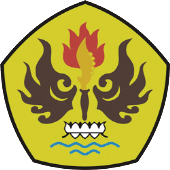 MAGISTER PENDIDIKAN BAHASA DAN SASTRA INDONESIAPROGRAM PASCASARJANAUNIVERSITAS PASUNDAN BANDUNG2018ABSTRAKPane, Elistynamaria 2018, Penerapan Model Treffinger untuk Meningkatkan Kemampuan Menulis Puisi dan Berpikir Kreatif pada Siswa Kelas X SMA Santo Aloysius 2 Bandung. Tesis,  Program Studi Pendidikan Bahasa Indonesia. Program Pascasarjana Universitas Pasundan Bandung. Pembimbing: (I) Prof. Dr. H. Rully Indrawan, M.Si., (II) Dr. Hj. R. Panca Pertiwi Hidayati, M.Pd.Penelitian ini dilatarbelakangi oleh rendahnya kemampuan siswa kelas X dalam menulis puisi dan berpikir kreatif. Salah satu model pembelajaran yang dapat meningkatkan kemampuan siswa dalam menulis puisi dan berpikir kreatif adalah model Treffinger. Secara umum, penelitian ini dilakukan untuk mendeskripsikan 1) Kemampuan siswa dalam menulis puisi dan berpikir kreatif sebelum dan sesudah menggunakan model Treffinger di kelompok eksperimen, 2) Kemampuan siswa dalam menulis puisi dan berpikir kreatif tanpa menggunakan model Treffinger di kelompok kontrol, dan 3) perbedaan yang signifikan antara kemampuan menulis puisi dan berpikir kreatif kelompok eksperimen dan kelompok kontrol. Penelitian ini menggunakan metode quasi experimen dengan desain penelitian control group pretest-postest. Populasi penelitian ini adalah siswa kelas X SMA Santo Aloysius 2 Bandung. Pengambilan sampel menggunakan teknik purposive sampling dengan sampel penelitian kelas XA dan XB. Teknik pengumpulan data penelitian menggunakan teknik tes. Hasil penelitian menunjukkan adanya peningkatan yang signifikan pada kelompok eksperimen setelah diberi perlakuan model Treffinger. Hasil penelitian menunjukkan nilai rata-rata prates kemampuan menulis puisi untuk kelompok eksperimen sebesar 62,28 dan kemampuan berpikir kreatif sebesar 60,95 Sedangkan nilai rata-rata pascates untuk kelompok eksperimen sebesar 68,52 dan kemampuan berpikir kreatif sebesar 66,04. Data hasil prates dan pascates kelompok eksperimen maupun kelompok kontrol berdistribusi normal dan bersifat homogen dengan tingkat signifikansi sebesar 95%. Berdasarkan hasil penghitungan dapat disimpukan bahwa model Treffinger dapat meningkatkan kemampuan menulis puisi dan berpikir kreatif.Kata kunci : model treffinger, menulis puisi, berpikir kreatifABSTRACTPane,  Elistynamaria 2018. Implementation of Treffinger Model to Increase Poetry Writing and Creative Thinking Ability of Bandung Aloysius 2 Senior High School Student Grade X. Thesis. Master of Indonesian Language and Literature Education. Pasundan University Postgraduate Program. Mentor: (I) Prof. Dr. H. Rully Indrawan, M.Si., (II) Dr. Hj. R. Panca Pertiwi Hidayati, M.Pd.This research is motivated by the low ability of class X students in poetry writing and thinking creatively. One learning model that enables improvement to students' ability in writing poetry and thinking creatively is Treffinger model. In general, this research is conducted to describe 1) students’ ability in poetry writing and creative thinking before and after using Trefinger model in experiment group, 2) students’ ability in poetry writing and creative thinking without using Trefinger model in the control group and 3) the significant differences of students’ poetry writing and creative thinking ability between the experiment group and the control group. This study uses a quasi-experimental method with the control group pretest-posttest research design. The population of this research are grade X students from Santo Aloysius 2 High School Bandung. Sampling method used is purposive sampling method with classes XA and XB act as the sample for this research. Data collecting technique used in this research is testing technique. The results show a significant increase for the experimental group after being treated by Treffinger's model. The results show that the average score of the ability in poetry writing for the experimental group is 62.28 and creative thinking skills reach to 60.95  as the average post-test score for the experimental group is 68.52 and creative thinking ability is 66,04. Data on pre-test and post-test results of the experimental group and the control group is normally distributed and homogeneous with significance level of 95%. Based on the calculation results, it can be concluded that the Treffinger model can improve the ability to write poetry and think creatively.Key words : treffinger model, poetry writing, creative thinkingPUSTAKA RUJUKAN